Applicants should read Youth Participation Program Guidelines before completing this application.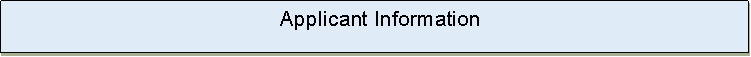 Proposal Title: 	Estimated Number ofYouth Participants:  Ages of Participants: Requested Funds: Estimated Matching Funds: Projected Completion Date: Has organization applied for YPI funds before: Yes 	 No  Please keep in mind that previous awardees are not guaranteed a grant every year. Grantees need to work on outside funding as YPI funds will need to be distributed to new projects each year. This award may help you start a program but is not intended to fund the life of your program.If so, Project Name and year funded:  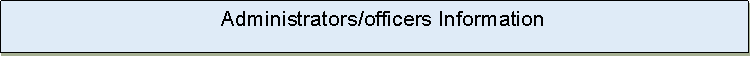 Please provide name and contact information for current officers or administrators within your agency/organization.Contact Information:        Name:                                    Title:   	   Address: 	   Phone: 	   Email: Contact Information:        Name:                                    Title:   	   Address: 	   Phone: 	   Email: Contact Information:        Name:                                    Title:   	   Address: 	   Phone: 		   Email: Contact Information:        Name:                                    Title:   	   Address: 	   Phone: 	   Email: Provide information about the project and what are your goals and objectives (Limit to this Page)Provide a description of how the project will:  1.) Meet the objectives and goals set by the Youth Participation Initiative 2.) Be implemented 3.) Monitored and evaluated.Will this project recruit new anglers, hunter/or shooters? Yes 	 NoHow many new potential participants will the project reach? How will this project recruit and/or retain anglers, hunters, or shooters?Does the project include a mentoring component? If so, please describe.Describe how the youth will be selected to participate in your projectPlease list the media outlets utilized to advertise your event/activity. ☐Social media (Facebook, Twitter, etc.) Email Website Radio Posting Flyers Newspaper/Newsletter Invitation/Word of mouth Other, explain: *** You will be required to provide proof of all advertising with the final report***It is important that the person filling this application provide their information below should any questions arise. This should be the name of the person that will be the sole contact for grant discussions and information with MDWFP.Name: Title: Address: Phone: Email: ActivityDateLocationItemCost of itemYPI FundsIn-Kind Match